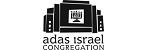 Adas Israel B’nai Mitzvah ProgramVision StatementOur goal at Adas Israel is to create a Bar/Bat Mitzvah program that is a spiritual and religious experience connecting child and family to God, the Jewish people, and to each other.The Core Values of our Program:Nurturing EnvironmentWe strive to create a nurturing and caring environment, where we are considerate and sensitive to our students and parents.  The environment created through all our interactions should set the tone for the experience of the Bar/Bat Mitzvah itself. Family InvolvementParental involvement is key to the success of our program and the entire Bar/Bat Mitzvah experience.  We encourage our parents to take an active role in their child’s preparations.Connection to Jewish CommunityWe strive to create lasting bonds between students, parents, rabbis, cantors, instructors, staff and peers during the course of each student’s progress through our program.  Putting God on the Guest ListWe emphasize the religious and spiritual significance of the Bar/Bat Mitzvah.  Judaism has an amazing way of acknowledging a universal rite of passage – the first steps from childhood toward young adulthood.  We entrust the leading of our prayers and rituals, and the interpretation of holy texts, to our B’nai Mitzvah as an expression of this rite of passage.  Excellence in PreparednessThe Bar/Bat Mitzvah is a unique opportunity for our students to learn a variety of Judaic skills.  We want each of our children to do the best they can and to participate in services to the full extent of their ability.  The better prepared our B’nai Mitzvah – the more positive the experience.Revised July 2017